附件1全国勘察设计注册工程师报考条件1、2019年度勘察设计注册工程师资格考试报考条件可登录住房和城乡建设部执业资格注册中心官网（www.pqrc.org.cn中的考试动态）查询，相关土建类专业评估信息可登录住房和城乡建设部官网（www.mohurd.gov.cn） “人事教育”栏目中的“专业评估”板块进行查询。2、报考人员所学专业请按照全国勘察设计注册工程师管理委员会《关于印发〈全国勘察设计注册工程师相关专业新旧名称对照表（2018）〉》（注工〔2018〕1号）和《关于印发〈勘察设计注册土木工程师（道路工程）新旧专业参照表（2019）〉》（注工〔2019〕7号）的相关规定进行审核。上述两文件可登录住房和城乡建设部执业资格注册中心官网（www.pqrc.org.cn中的考试动态）查询。一级造价工程师、注册城乡规划师、房地产估价师和经济专业技术资格考试报考条件附件2：所在单位审核同意报考证明         考试中心：我单位________同志，身份证号____________________。于______年__月至_______年__月在________________学校___________专业就读，取得__________学历_______学位。从事___________工作____年。此证明仅作为该同志____年度___________考试报名资格审核使用。特此证明   单位（盖章）年   月   日附件3勘察设计注册土木工程师（道路工程）新旧专业参照表（2019）注：1、表中“新专业名称”指中华人民共和国教育部2012年颁布的《普通高等学校本科目录》等规定的专业名称；“旧专业名称”指2012年《普通高等学校本科目录》颁布前各院校所采用的专业名称。2、申请参加考试的人员，所学专业在“参照表”中未列出的，可在申报材料时，附在校学习专业基础课和专业课的“课程设置表”（由原毕业院校出具），经所在单位核实并提出符合“本专业”、“相近专业”、“其他专业”的意见后，由当地考试管理机构审核确定。附件4长春市人事考试中心现场人工核查地点及联系方式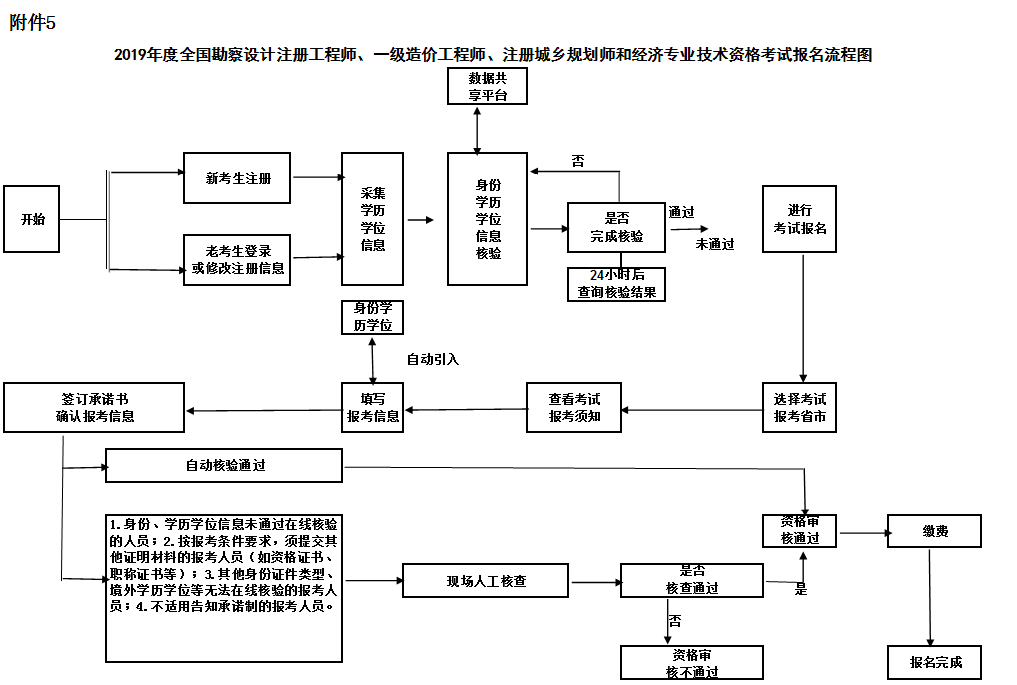 附件6考试收费标准考试类别考试类别所学专业所学专业所学专业学位或学历学位或学历学位或学历学位或学历职业实践最少时间职业实践最少时间一级造价工程师一级造价工程师工程造价工程造价工程造价大学专科（或高等职业教育）大学专科（或高等职业教育）大学专科（或高等职业教育）大学专科（或高等职业教育）从事工程造价业务工作满5年从事工程造价业务工作满5年一级造价工程师一级造价工程师土木建筑、水利、装备制造、交通运输、电子信息、财经商贸大类土木建筑、水利、装备制造、交通运输、电子信息、财经商贸大类土木建筑、水利、装备制造、交通运输、电子信息、财经商贸大类大学专科（或高等职业教育）大学专科（或高等职业教育）大学专科（或高等职业教育）大学专科（或高等职业教育）从事工程造价业务工作满6年从事工程造价业务工作满6年一级造价工程师一级造价工程师通过工程教育专业评估（认证）的工程管理、工程造价专业通过工程教育专业评估（认证）的工程管理、工程造价专业通过工程教育专业评估（认证）的工程管理、工程造价专业大学本科学历或学位大学本科学历或学位大学本科学历或学位大学本科学历或学位从事工程造价业务工作满4年从事工程造价业务工作满4年一级造价工程师一级造价工程师工学、管理学、经济学门类工学、管理学、经济学门类工学、管理学、经济学门类大学本科学历或学位大学本科学历或学位大学本科学历或学位大学本科学历或学位从事工程造价业务工作满5年从事工程造价业务工作满5年一级造价工程师一级造价工程师工学、管理学、经济学门类工学、管理学、经济学门类工学、管理学、经济学门类硕士学位或者第二学士学位硕士学位或者第二学士学位硕士学位或者第二学士学位硕士学位或者第二学士学位从事工程造价业务工作满3年从事工程造价业务工作满3年一级造价工程师一级造价工程师工学、管理学、经济学门类工学、管理学、经济学门类工学、管理学、经济学门类博士学位博士学位博士学位博士学位从事工程造价业务工作满1年从事工程造价业务工作满1年一级造价工程师一级造价工程师具有其他专业相应学历或者学位的人员，从事工程造价业务工作年限相应增加1年具有其他专业相应学历或者学位的人员，从事工程造价业务工作年限相应增加1年具有其他专业相应学历或者学位的人员，从事工程造价业务工作年限相应增加1年具有其他专业相应学历或者学位的人员，从事工程造价业务工作年限相应增加1年具有其他专业相应学历或者学位的人员，从事工程造价业务工作年限相应增加1年具有其他专业相应学历或者学位的人员，从事工程造价业务工作年限相应增加1年具有其他专业相应学历或者学位的人员，从事工程造价业务工作年限相应增加1年具有其他专业相应学历或者学位的人员，从事工程造价业务工作年限相应增加1年具有其他专业相应学历或者学位的人员，从事工程造价业务工作年限相应增加1年一级造价工程师一级造价工程师一、根据住房城乡建设部标准定额司《关于造价工程师职业资格考试有关工作的说明》，从事工程造价业务工作年限包括取得规定学历前、后从事该项工作的时间。通过专业教育评估（认证）院校名单在住房和城乡建设部官方网站已发布。二、已取得造价工程师一种专业职业资格证书的人员，报名参加其他专业科目考试的，可免考基础科目。考试合格后，核发人力资源社会保障部门统一印制的相应专业考试合格证明。该证明作为注册时增加执业专业类别的依据。三、具有以下条件之一的，参加一级造价工程师考试可免考基础科目：（一）已取得公路工程造价人员资格证书（甲级）；（二）已取得水运工程造价工程师资格证书；（三）已取得水利工程造价工程师资格证书。四、申请免考部分科目的人员在考前资格审核时应提供相应材料。五、为保证新旧考试平稳过渡，原参加2017年度造价工程师职业资格考试，报考全部科目且通过部分科目的应试人员，其考试合格成绩继续有效，并按照4年为一个周期的办法顺延至2020年，此部分应试人员原则上不允许变更报考专业，若变更专业则按新应试人员报考。六、一级造价工程师职业资格考试成绩实行4年为一个周期的滚动管理。参加4个科目考试（级别为考全科）的人员须在连续4个考试年度内通过应试科目，参加2个科目考试（级别为免二科）的符合免试基础科目人员须在2个考试年度内通过应试科目，方可获得资格证书。已获得资格证书，报名参加其他专业科目考试（级别为增报专业）的，只须参加专业科目且在2个考试年度内通过的，方可获得相应专业考试合格证明。七、专业技术人员取得一级造价工程师职业资格，可认定其具备工程师职称，并可作为申报高一级职称的条件。一、根据住房城乡建设部标准定额司《关于造价工程师职业资格考试有关工作的说明》，从事工程造价业务工作年限包括取得规定学历前、后从事该项工作的时间。通过专业教育评估（认证）院校名单在住房和城乡建设部官方网站已发布。二、已取得造价工程师一种专业职业资格证书的人员，报名参加其他专业科目考试的，可免考基础科目。考试合格后，核发人力资源社会保障部门统一印制的相应专业考试合格证明。该证明作为注册时增加执业专业类别的依据。三、具有以下条件之一的，参加一级造价工程师考试可免考基础科目：（一）已取得公路工程造价人员资格证书（甲级）；（二）已取得水运工程造价工程师资格证书；（三）已取得水利工程造价工程师资格证书。四、申请免考部分科目的人员在考前资格审核时应提供相应材料。五、为保证新旧考试平稳过渡，原参加2017年度造价工程师职业资格考试，报考全部科目且通过部分科目的应试人员，其考试合格成绩继续有效，并按照4年为一个周期的办法顺延至2020年，此部分应试人员原则上不允许变更报考专业，若变更专业则按新应试人员报考。六、一级造价工程师职业资格考试成绩实行4年为一个周期的滚动管理。参加4个科目考试（级别为考全科）的人员须在连续4个考试年度内通过应试科目，参加2个科目考试（级别为免二科）的符合免试基础科目人员须在2个考试年度内通过应试科目，方可获得资格证书。已获得资格证书，报名参加其他专业科目考试（级别为增报专业）的，只须参加专业科目且在2个考试年度内通过的，方可获得相应专业考试合格证明。七、专业技术人员取得一级造价工程师职业资格，可认定其具备工程师职称，并可作为申报高一级职称的条件。一、根据住房城乡建设部标准定额司《关于造价工程师职业资格考试有关工作的说明》，从事工程造价业务工作年限包括取得规定学历前、后从事该项工作的时间。通过专业教育评估（认证）院校名单在住房和城乡建设部官方网站已发布。二、已取得造价工程师一种专业职业资格证书的人员，报名参加其他专业科目考试的，可免考基础科目。考试合格后，核发人力资源社会保障部门统一印制的相应专业考试合格证明。该证明作为注册时增加执业专业类别的依据。三、具有以下条件之一的，参加一级造价工程师考试可免考基础科目：（一）已取得公路工程造价人员资格证书（甲级）；（二）已取得水运工程造价工程师资格证书；（三）已取得水利工程造价工程师资格证书。四、申请免考部分科目的人员在考前资格审核时应提供相应材料。五、为保证新旧考试平稳过渡，原参加2017年度造价工程师职业资格考试，报考全部科目且通过部分科目的应试人员，其考试合格成绩继续有效，并按照4年为一个周期的办法顺延至2020年，此部分应试人员原则上不允许变更报考专业，若变更专业则按新应试人员报考。六、一级造价工程师职业资格考试成绩实行4年为一个周期的滚动管理。参加4个科目考试（级别为考全科）的人员须在连续4个考试年度内通过应试科目，参加2个科目考试（级别为免二科）的符合免试基础科目人员须在2个考试年度内通过应试科目，方可获得资格证书。已获得资格证书，报名参加其他专业科目考试（级别为增报专业）的，只须参加专业科目且在2个考试年度内通过的，方可获得相应专业考试合格证明。七、专业技术人员取得一级造价工程师职业资格，可认定其具备工程师职称，并可作为申报高一级职称的条件。一、根据住房城乡建设部标准定额司《关于造价工程师职业资格考试有关工作的说明》，从事工程造价业务工作年限包括取得规定学历前、后从事该项工作的时间。通过专业教育评估（认证）院校名单在住房和城乡建设部官方网站已发布。二、已取得造价工程师一种专业职业资格证书的人员，报名参加其他专业科目考试的，可免考基础科目。考试合格后，核发人力资源社会保障部门统一印制的相应专业考试合格证明。该证明作为注册时增加执业专业类别的依据。三、具有以下条件之一的，参加一级造价工程师考试可免考基础科目：（一）已取得公路工程造价人员资格证书（甲级）；（二）已取得水运工程造价工程师资格证书；（三）已取得水利工程造价工程师资格证书。四、申请免考部分科目的人员在考前资格审核时应提供相应材料。五、为保证新旧考试平稳过渡，原参加2017年度造价工程师职业资格考试，报考全部科目且通过部分科目的应试人员，其考试合格成绩继续有效，并按照4年为一个周期的办法顺延至2020年，此部分应试人员原则上不允许变更报考专业，若变更专业则按新应试人员报考。六、一级造价工程师职业资格考试成绩实行4年为一个周期的滚动管理。参加4个科目考试（级别为考全科）的人员须在连续4个考试年度内通过应试科目，参加2个科目考试（级别为免二科）的符合免试基础科目人员须在2个考试年度内通过应试科目，方可获得资格证书。已获得资格证书，报名参加其他专业科目考试（级别为增报专业）的，只须参加专业科目且在2个考试年度内通过的，方可获得相应专业考试合格证明。七、专业技术人员取得一级造价工程师职业资格，可认定其具备工程师职称，并可作为申报高一级职称的条件。一、根据住房城乡建设部标准定额司《关于造价工程师职业资格考试有关工作的说明》，从事工程造价业务工作年限包括取得规定学历前、后从事该项工作的时间。通过专业教育评估（认证）院校名单在住房和城乡建设部官方网站已发布。二、已取得造价工程师一种专业职业资格证书的人员，报名参加其他专业科目考试的，可免考基础科目。考试合格后，核发人力资源社会保障部门统一印制的相应专业考试合格证明。该证明作为注册时增加执业专业类别的依据。三、具有以下条件之一的，参加一级造价工程师考试可免考基础科目：（一）已取得公路工程造价人员资格证书（甲级）；（二）已取得水运工程造价工程师资格证书；（三）已取得水利工程造价工程师资格证书。四、申请免考部分科目的人员在考前资格审核时应提供相应材料。五、为保证新旧考试平稳过渡，原参加2017年度造价工程师职业资格考试，报考全部科目且通过部分科目的应试人员，其考试合格成绩继续有效，并按照4年为一个周期的办法顺延至2020年，此部分应试人员原则上不允许变更报考专业，若变更专业则按新应试人员报考。六、一级造价工程师职业资格考试成绩实行4年为一个周期的滚动管理。参加4个科目考试（级别为考全科）的人员须在连续4个考试年度内通过应试科目，参加2个科目考试（级别为免二科）的符合免试基础科目人员须在2个考试年度内通过应试科目，方可获得资格证书。已获得资格证书，报名参加其他专业科目考试（级别为增报专业）的，只须参加专业科目且在2个考试年度内通过的，方可获得相应专业考试合格证明。七、专业技术人员取得一级造价工程师职业资格，可认定其具备工程师职称，并可作为申报高一级职称的条件。一、根据住房城乡建设部标准定额司《关于造价工程师职业资格考试有关工作的说明》，从事工程造价业务工作年限包括取得规定学历前、后从事该项工作的时间。通过专业教育评估（认证）院校名单在住房和城乡建设部官方网站已发布。二、已取得造价工程师一种专业职业资格证书的人员，报名参加其他专业科目考试的，可免考基础科目。考试合格后，核发人力资源社会保障部门统一印制的相应专业考试合格证明。该证明作为注册时增加执业专业类别的依据。三、具有以下条件之一的，参加一级造价工程师考试可免考基础科目：（一）已取得公路工程造价人员资格证书（甲级）；（二）已取得水运工程造价工程师资格证书；（三）已取得水利工程造价工程师资格证书。四、申请免考部分科目的人员在考前资格审核时应提供相应材料。五、为保证新旧考试平稳过渡，原参加2017年度造价工程师职业资格考试，报考全部科目且通过部分科目的应试人员，其考试合格成绩继续有效，并按照4年为一个周期的办法顺延至2020年，此部分应试人员原则上不允许变更报考专业，若变更专业则按新应试人员报考。六、一级造价工程师职业资格考试成绩实行4年为一个周期的滚动管理。参加4个科目考试（级别为考全科）的人员须在连续4个考试年度内通过应试科目，参加2个科目考试（级别为免二科）的符合免试基础科目人员须在2个考试年度内通过应试科目，方可获得资格证书。已获得资格证书，报名参加其他专业科目考试（级别为增报专业）的，只须参加专业科目且在2个考试年度内通过的，方可获得相应专业考试合格证明。七、专业技术人员取得一级造价工程师职业资格，可认定其具备工程师职称，并可作为申报高一级职称的条件。一、根据住房城乡建设部标准定额司《关于造价工程师职业资格考试有关工作的说明》，从事工程造价业务工作年限包括取得规定学历前、后从事该项工作的时间。通过专业教育评估（认证）院校名单在住房和城乡建设部官方网站已发布。二、已取得造价工程师一种专业职业资格证书的人员，报名参加其他专业科目考试的，可免考基础科目。考试合格后，核发人力资源社会保障部门统一印制的相应专业考试合格证明。该证明作为注册时增加执业专业类别的依据。三、具有以下条件之一的，参加一级造价工程师考试可免考基础科目：（一）已取得公路工程造价人员资格证书（甲级）；（二）已取得水运工程造价工程师资格证书；（三）已取得水利工程造价工程师资格证书。四、申请免考部分科目的人员在考前资格审核时应提供相应材料。五、为保证新旧考试平稳过渡，原参加2017年度造价工程师职业资格考试，报考全部科目且通过部分科目的应试人员，其考试合格成绩继续有效，并按照4年为一个周期的办法顺延至2020年，此部分应试人员原则上不允许变更报考专业，若变更专业则按新应试人员报考。六、一级造价工程师职业资格考试成绩实行4年为一个周期的滚动管理。参加4个科目考试（级别为考全科）的人员须在连续4个考试年度内通过应试科目，参加2个科目考试（级别为免二科）的符合免试基础科目人员须在2个考试年度内通过应试科目，方可获得资格证书。已获得资格证书，报名参加其他专业科目考试（级别为增报专业）的，只须参加专业科目且在2个考试年度内通过的，方可获得相应专业考试合格证明。七、专业技术人员取得一级造价工程师职业资格，可认定其具备工程师职称，并可作为申报高一级职称的条件。一、根据住房城乡建设部标准定额司《关于造价工程师职业资格考试有关工作的说明》，从事工程造价业务工作年限包括取得规定学历前、后从事该项工作的时间。通过专业教育评估（认证）院校名单在住房和城乡建设部官方网站已发布。二、已取得造价工程师一种专业职业资格证书的人员，报名参加其他专业科目考试的，可免考基础科目。考试合格后，核发人力资源社会保障部门统一印制的相应专业考试合格证明。该证明作为注册时增加执业专业类别的依据。三、具有以下条件之一的，参加一级造价工程师考试可免考基础科目：（一）已取得公路工程造价人员资格证书（甲级）；（二）已取得水运工程造价工程师资格证书；（三）已取得水利工程造价工程师资格证书。四、申请免考部分科目的人员在考前资格审核时应提供相应材料。五、为保证新旧考试平稳过渡，原参加2017年度造价工程师职业资格考试，报考全部科目且通过部分科目的应试人员，其考试合格成绩继续有效，并按照4年为一个周期的办法顺延至2020年，此部分应试人员原则上不允许变更报考专业，若变更专业则按新应试人员报考。六、一级造价工程师职业资格考试成绩实行4年为一个周期的滚动管理。参加4个科目考试（级别为考全科）的人员须在连续4个考试年度内通过应试科目，参加2个科目考试（级别为免二科）的符合免试基础科目人员须在2个考试年度内通过应试科目，方可获得资格证书。已获得资格证书，报名参加其他专业科目考试（级别为增报专业）的，只须参加专业科目且在2个考试年度内通过的，方可获得相应专业考试合格证明。七、专业技术人员取得一级造价工程师职业资格，可认定其具备工程师职称，并可作为申报高一级职称的条件。一、根据住房城乡建设部标准定额司《关于造价工程师职业资格考试有关工作的说明》，从事工程造价业务工作年限包括取得规定学历前、后从事该项工作的时间。通过专业教育评估（认证）院校名单在住房和城乡建设部官方网站已发布。二、已取得造价工程师一种专业职业资格证书的人员，报名参加其他专业科目考试的，可免考基础科目。考试合格后，核发人力资源社会保障部门统一印制的相应专业考试合格证明。该证明作为注册时增加执业专业类别的依据。三、具有以下条件之一的，参加一级造价工程师考试可免考基础科目：（一）已取得公路工程造价人员资格证书（甲级）；（二）已取得水运工程造价工程师资格证书；（三）已取得水利工程造价工程师资格证书。四、申请免考部分科目的人员在考前资格审核时应提供相应材料。五、为保证新旧考试平稳过渡，原参加2017年度造价工程师职业资格考试，报考全部科目且通过部分科目的应试人员，其考试合格成绩继续有效，并按照4年为一个周期的办法顺延至2020年，此部分应试人员原则上不允许变更报考专业，若变更专业则按新应试人员报考。六、一级造价工程师职业资格考试成绩实行4年为一个周期的滚动管理。参加4个科目考试（级别为考全科）的人员须在连续4个考试年度内通过应试科目，参加2个科目考试（级别为免二科）的符合免试基础科目人员须在2个考试年度内通过应试科目，方可获得资格证书。已获得资格证书，报名参加其他专业科目考试（级别为增报专业）的，只须参加专业科目且在2个考试年度内通过的，方可获得相应专业考试合格证明。七、专业技术人员取得一级造价工程师职业资格，可认定其具备工程师职称，并可作为申报高一级职称的条件。注册城乡规划师注册城乡规划师取得城乡规划专业大学专科学历取得城乡规划专业大学专科学历取得城乡规划专业大学专科学历取得城乡规划专业大学专科学历取得城乡规划专业大学专科学历取得城乡规划专业大学专科学历取得城乡规划专业大学专科学历从事城乡规划业务工作满6年从事城乡规划业务工作满6年从事城乡规划业务工作满6年注册城乡规划师注册城乡规划师取得城乡规划专业大学本科学历或学位，或取得建筑学学士学位（专业学位）取得城乡规划专业大学本科学历或学位，或取得建筑学学士学位（专业学位）取得城乡规划专业大学本科学历或学位，或取得建筑学学士学位（专业学位）取得城乡规划专业大学本科学历或学位，或取得建筑学学士学位（专业学位）取得城乡规划专业大学本科学历或学位，或取得建筑学学士学位（专业学位）取得城乡规划专业大学本科学历或学位，或取得建筑学学士学位（专业学位）取得城乡规划专业大学本科学历或学位，或取得建筑学学士学位（专业学位）从事城乡规划业务工作满4年从事城乡规划业务工作满4年从事城乡规划业务工作满4年注册城乡规划师注册城乡规划师取得通过专业评估（认证）的城乡规划专业大学本科学历或学位取得通过专业评估（认证）的城乡规划专业大学本科学历或学位取得通过专业评估（认证）的城乡规划专业大学本科学历或学位取得通过专业评估（认证）的城乡规划专业大学本科学历或学位取得通过专业评估（认证）的城乡规划专业大学本科学历或学位取得通过专业评估（认证）的城乡规划专业大学本科学历或学位取得通过专业评估（认证）的城乡规划专业大学本科学历或学位从事城乡规划业务工作满3年从事城乡规划业务工作满3年从事城乡规划业务工作满3年注册城乡规划师注册城乡规划师取得城乡规划专业硕士学位，或取得建筑学硕士学位（专业学位）取得城乡规划专业硕士学位，或取得建筑学硕士学位（专业学位）取得城乡规划专业硕士学位，或取得建筑学硕士学位（专业学位）取得城乡规划专业硕士学位，或取得建筑学硕士学位（专业学位）取得城乡规划专业硕士学位，或取得建筑学硕士学位（专业学位）取得城乡规划专业硕士学位，或取得建筑学硕士学位（专业学位）取得城乡规划专业硕士学位，或取得建筑学硕士学位（专业学位）从事城乡规划业务工作满2年从事城乡规划业务工作满2年从事城乡规划业务工作满2年注册城乡规划师注册城乡规划师取得通过专业评估（认证）的城乡规划专业硕士学位或城市规划硕士学位（专业学位），或取得城乡规划专业博士学位取得通过专业评估（认证）的城乡规划专业硕士学位或城市规划硕士学位（专业学位），或取得城乡规划专业博士学位取得通过专业评估（认证）的城乡规划专业硕士学位或城市规划硕士学位（专业学位），或取得城乡规划专业博士学位取得通过专业评估（认证）的城乡规划专业硕士学位或城市规划硕士学位（专业学位），或取得城乡规划专业博士学位取得通过专业评估（认证）的城乡规划专业硕士学位或城市规划硕士学位（专业学位），或取得城乡规划专业博士学位取得通过专业评估（认证）的城乡规划专业硕士学位或城市规划硕士学位（专业学位），或取得城乡规划专业博士学位取得通过专业评估（认证）的城乡规划专业硕士学位或城市规划硕士学位（专业学位），或取得城乡规划专业博士学位从事城乡规划业务工作满1年从事城乡规划业务工作满1年从事城乡规划业务工作满1年注册城乡规划师注册城乡规划师除上述规定的情形外，取得其他专业的相应学历或者学位的人员，从事城乡规划业务工作年限相应增加1年。除上述规定的情形外，取得其他专业的相应学历或者学位的人员，从事城乡规划业务工作年限相应增加1年。除上述规定的情形外，取得其他专业的相应学历或者学位的人员，从事城乡规划业务工作年限相应增加1年。除上述规定的情形外，取得其他专业的相应学历或者学位的人员，从事城乡规划业务工作年限相应增加1年。除上述规定的情形外，取得其他专业的相应学历或者学位的人员，从事城乡规划业务工作年限相应增加1年。除上述规定的情形外，取得其他专业的相应学历或者学位的人员，从事城乡规划业务工作年限相应增加1年。除上述规定的情形外，取得其他专业的相应学历或者学位的人员，从事城乡规划业务工作年限相应增加1年。除上述规定的情形外，取得其他专业的相应学历或者学位的人员，从事城乡规划业务工作年限相应增加1年。除上述规定的情形外，取得其他专业的相应学历或者学位的人员，从事城乡规划业务工作年限相应增加1年。除上述规定的情形外，取得其他专业的相应学历或者学位的人员，从事城乡规划业务工作年限相应增加1年。注册城乡规划师注册城乡规划师一、考试成绩实行4年为一个周期的滚动管理办法，在连续的4个考试年度内参加应试科目的考试并合格，方可取得注册城乡规划师资格证书。二、通过全国统一考试取得一级注册建筑师资格证书并符合《注册城乡规划师职业资格制度规定》（以下简称《规定》）中注册城乡规划师职业资格考试报名条件的，可免试《城乡规划原理》和《城乡规划相关知识》科目，只参加《城乡规划管理与法规》和《城乡规划实务》2个科目的考试。在连续的2个考试年度内参加上述科目考试并合格，可取得注册城乡规划师职业资格证书。三、符合《规定》第八条第（五）项报名条件的，可免试《城乡规划原理》科目，只参加《城乡规划管理与法规》、《城乡规划相关知识》和《城乡规划实务》3个科目的考试。在连续的3个考试年度内参加上述科目考试并合格，可取得注册城乡规划师职业资格证书。四、在教育部颁布《普通高等学校本科专业目录（2012年）》之前，高等学校颁发的“城市规划”专业大学本科学历或学位，与《规定》第八条的“城乡规划”专业大学本科学历或学位等同。在国务院学位委员会、教育部颁布《学位授予和人才培养学科目录（2011年）》之前，高等学校颁发的“城市规划”或“城市规划与设计”专业的硕士、博士层次相应学位，与《规定》第八条的“城乡规划”专业的硕士、博士层次相应学位等同。五、《规定》第八条的“建筑学学士学位（专业学位）”和“建筑学硕士学位（专业学位）”，是指根据国务院学位委员会颁布的《建筑学专业学位设置方案》，由国务院学位委员会授权的高等学校，在授权期内颁发的建筑学专业相应层次的专业学位，包括“建筑学学士”和“建筑学硕士”两个层次，不包括建筑学专业的工学学士学位、工学硕士学位以及“建筑与土木工程领域”的工程硕士学位。“城市规划硕士学位（专业学位）”是指由国务院学位委员会授权的高等学校，在授权期内颁发的“城市规划硕士”专业学位。一、考试成绩实行4年为一个周期的滚动管理办法，在连续的4个考试年度内参加应试科目的考试并合格，方可取得注册城乡规划师资格证书。二、通过全国统一考试取得一级注册建筑师资格证书并符合《注册城乡规划师职业资格制度规定》（以下简称《规定》）中注册城乡规划师职业资格考试报名条件的，可免试《城乡规划原理》和《城乡规划相关知识》科目，只参加《城乡规划管理与法规》和《城乡规划实务》2个科目的考试。在连续的2个考试年度内参加上述科目考试并合格，可取得注册城乡规划师职业资格证书。三、符合《规定》第八条第（五）项报名条件的，可免试《城乡规划原理》科目，只参加《城乡规划管理与法规》、《城乡规划相关知识》和《城乡规划实务》3个科目的考试。在连续的3个考试年度内参加上述科目考试并合格，可取得注册城乡规划师职业资格证书。四、在教育部颁布《普通高等学校本科专业目录（2012年）》之前，高等学校颁发的“城市规划”专业大学本科学历或学位，与《规定》第八条的“城乡规划”专业大学本科学历或学位等同。在国务院学位委员会、教育部颁布《学位授予和人才培养学科目录（2011年）》之前，高等学校颁发的“城市规划”或“城市规划与设计”专业的硕士、博士层次相应学位，与《规定》第八条的“城乡规划”专业的硕士、博士层次相应学位等同。五、《规定》第八条的“建筑学学士学位（专业学位）”和“建筑学硕士学位（专业学位）”，是指根据国务院学位委员会颁布的《建筑学专业学位设置方案》，由国务院学位委员会授权的高等学校，在授权期内颁发的建筑学专业相应层次的专业学位，包括“建筑学学士”和“建筑学硕士”两个层次，不包括建筑学专业的工学学士学位、工学硕士学位以及“建筑与土木工程领域”的工程硕士学位。“城市规划硕士学位（专业学位）”是指由国务院学位委员会授权的高等学校，在授权期内颁发的“城市规划硕士”专业学位。一、考试成绩实行4年为一个周期的滚动管理办法，在连续的4个考试年度内参加应试科目的考试并合格，方可取得注册城乡规划师资格证书。二、通过全国统一考试取得一级注册建筑师资格证书并符合《注册城乡规划师职业资格制度规定》（以下简称《规定》）中注册城乡规划师职业资格考试报名条件的，可免试《城乡规划原理》和《城乡规划相关知识》科目，只参加《城乡规划管理与法规》和《城乡规划实务》2个科目的考试。在连续的2个考试年度内参加上述科目考试并合格，可取得注册城乡规划师职业资格证书。三、符合《规定》第八条第（五）项报名条件的，可免试《城乡规划原理》科目，只参加《城乡规划管理与法规》、《城乡规划相关知识》和《城乡规划实务》3个科目的考试。在连续的3个考试年度内参加上述科目考试并合格，可取得注册城乡规划师职业资格证书。四、在教育部颁布《普通高等学校本科专业目录（2012年）》之前，高等学校颁发的“城市规划”专业大学本科学历或学位，与《规定》第八条的“城乡规划”专业大学本科学历或学位等同。在国务院学位委员会、教育部颁布《学位授予和人才培养学科目录（2011年）》之前，高等学校颁发的“城市规划”或“城市规划与设计”专业的硕士、博士层次相应学位，与《规定》第八条的“城乡规划”专业的硕士、博士层次相应学位等同。五、《规定》第八条的“建筑学学士学位（专业学位）”和“建筑学硕士学位（专业学位）”，是指根据国务院学位委员会颁布的《建筑学专业学位设置方案》，由国务院学位委员会授权的高等学校，在授权期内颁发的建筑学专业相应层次的专业学位，包括“建筑学学士”和“建筑学硕士”两个层次，不包括建筑学专业的工学学士学位、工学硕士学位以及“建筑与土木工程领域”的工程硕士学位。“城市规划硕士学位（专业学位）”是指由国务院学位委员会授权的高等学校，在授权期内颁发的“城市规划硕士”专业学位。一、考试成绩实行4年为一个周期的滚动管理办法，在连续的4个考试年度内参加应试科目的考试并合格，方可取得注册城乡规划师资格证书。二、通过全国统一考试取得一级注册建筑师资格证书并符合《注册城乡规划师职业资格制度规定》（以下简称《规定》）中注册城乡规划师职业资格考试报名条件的，可免试《城乡规划原理》和《城乡规划相关知识》科目，只参加《城乡规划管理与法规》和《城乡规划实务》2个科目的考试。在连续的2个考试年度内参加上述科目考试并合格，可取得注册城乡规划师职业资格证书。三、符合《规定》第八条第（五）项报名条件的，可免试《城乡规划原理》科目，只参加《城乡规划管理与法规》、《城乡规划相关知识》和《城乡规划实务》3个科目的考试。在连续的3个考试年度内参加上述科目考试并合格，可取得注册城乡规划师职业资格证书。四、在教育部颁布《普通高等学校本科专业目录（2012年）》之前，高等学校颁发的“城市规划”专业大学本科学历或学位，与《规定》第八条的“城乡规划”专业大学本科学历或学位等同。在国务院学位委员会、教育部颁布《学位授予和人才培养学科目录（2011年）》之前，高等学校颁发的“城市规划”或“城市规划与设计”专业的硕士、博士层次相应学位，与《规定》第八条的“城乡规划”专业的硕士、博士层次相应学位等同。五、《规定》第八条的“建筑学学士学位（专业学位）”和“建筑学硕士学位（专业学位）”，是指根据国务院学位委员会颁布的《建筑学专业学位设置方案》，由国务院学位委员会授权的高等学校，在授权期内颁发的建筑学专业相应层次的专业学位，包括“建筑学学士”和“建筑学硕士”两个层次，不包括建筑学专业的工学学士学位、工学硕士学位以及“建筑与土木工程领域”的工程硕士学位。“城市规划硕士学位（专业学位）”是指由国务院学位委员会授权的高等学校，在授权期内颁发的“城市规划硕士”专业学位。一、考试成绩实行4年为一个周期的滚动管理办法，在连续的4个考试年度内参加应试科目的考试并合格，方可取得注册城乡规划师资格证书。二、通过全国统一考试取得一级注册建筑师资格证书并符合《注册城乡规划师职业资格制度规定》（以下简称《规定》）中注册城乡规划师职业资格考试报名条件的，可免试《城乡规划原理》和《城乡规划相关知识》科目，只参加《城乡规划管理与法规》和《城乡规划实务》2个科目的考试。在连续的2个考试年度内参加上述科目考试并合格，可取得注册城乡规划师职业资格证书。三、符合《规定》第八条第（五）项报名条件的，可免试《城乡规划原理》科目，只参加《城乡规划管理与法规》、《城乡规划相关知识》和《城乡规划实务》3个科目的考试。在连续的3个考试年度内参加上述科目考试并合格，可取得注册城乡规划师职业资格证书。四、在教育部颁布《普通高等学校本科专业目录（2012年）》之前，高等学校颁发的“城市规划”专业大学本科学历或学位，与《规定》第八条的“城乡规划”专业大学本科学历或学位等同。在国务院学位委员会、教育部颁布《学位授予和人才培养学科目录（2011年）》之前，高等学校颁发的“城市规划”或“城市规划与设计”专业的硕士、博士层次相应学位，与《规定》第八条的“城乡规划”专业的硕士、博士层次相应学位等同。五、《规定》第八条的“建筑学学士学位（专业学位）”和“建筑学硕士学位（专业学位）”，是指根据国务院学位委员会颁布的《建筑学专业学位设置方案》，由国务院学位委员会授权的高等学校，在授权期内颁发的建筑学专业相应层次的专业学位，包括“建筑学学士”和“建筑学硕士”两个层次，不包括建筑学专业的工学学士学位、工学硕士学位以及“建筑与土木工程领域”的工程硕士学位。“城市规划硕士学位（专业学位）”是指由国务院学位委员会授权的高等学校，在授权期内颁发的“城市规划硕士”专业学位。一、考试成绩实行4年为一个周期的滚动管理办法，在连续的4个考试年度内参加应试科目的考试并合格，方可取得注册城乡规划师资格证书。二、通过全国统一考试取得一级注册建筑师资格证书并符合《注册城乡规划师职业资格制度规定》（以下简称《规定》）中注册城乡规划师职业资格考试报名条件的，可免试《城乡规划原理》和《城乡规划相关知识》科目，只参加《城乡规划管理与法规》和《城乡规划实务》2个科目的考试。在连续的2个考试年度内参加上述科目考试并合格，可取得注册城乡规划师职业资格证书。三、符合《规定》第八条第（五）项报名条件的，可免试《城乡规划原理》科目，只参加《城乡规划管理与法规》、《城乡规划相关知识》和《城乡规划实务》3个科目的考试。在连续的3个考试年度内参加上述科目考试并合格，可取得注册城乡规划师职业资格证书。四、在教育部颁布《普通高等学校本科专业目录（2012年）》之前，高等学校颁发的“城市规划”专业大学本科学历或学位，与《规定》第八条的“城乡规划”专业大学本科学历或学位等同。在国务院学位委员会、教育部颁布《学位授予和人才培养学科目录（2011年）》之前，高等学校颁发的“城市规划”或“城市规划与设计”专业的硕士、博士层次相应学位，与《规定》第八条的“城乡规划”专业的硕士、博士层次相应学位等同。五、《规定》第八条的“建筑学学士学位（专业学位）”和“建筑学硕士学位（专业学位）”，是指根据国务院学位委员会颁布的《建筑学专业学位设置方案》，由国务院学位委员会授权的高等学校，在授权期内颁发的建筑学专业相应层次的专业学位，包括“建筑学学士”和“建筑学硕士”两个层次，不包括建筑学专业的工学学士学位、工学硕士学位以及“建筑与土木工程领域”的工程硕士学位。“城市规划硕士学位（专业学位）”是指由国务院学位委员会授权的高等学校，在授权期内颁发的“城市规划硕士”专业学位。一、考试成绩实行4年为一个周期的滚动管理办法，在连续的4个考试年度内参加应试科目的考试并合格，方可取得注册城乡规划师资格证书。二、通过全国统一考试取得一级注册建筑师资格证书并符合《注册城乡规划师职业资格制度规定》（以下简称《规定》）中注册城乡规划师职业资格考试报名条件的，可免试《城乡规划原理》和《城乡规划相关知识》科目，只参加《城乡规划管理与法规》和《城乡规划实务》2个科目的考试。在连续的2个考试年度内参加上述科目考试并合格，可取得注册城乡规划师职业资格证书。三、符合《规定》第八条第（五）项报名条件的，可免试《城乡规划原理》科目，只参加《城乡规划管理与法规》、《城乡规划相关知识》和《城乡规划实务》3个科目的考试。在连续的3个考试年度内参加上述科目考试并合格，可取得注册城乡规划师职业资格证书。四、在教育部颁布《普通高等学校本科专业目录（2012年）》之前，高等学校颁发的“城市规划”专业大学本科学历或学位，与《规定》第八条的“城乡规划”专业大学本科学历或学位等同。在国务院学位委员会、教育部颁布《学位授予和人才培养学科目录（2011年）》之前，高等学校颁发的“城市规划”或“城市规划与设计”专业的硕士、博士层次相应学位，与《规定》第八条的“城乡规划”专业的硕士、博士层次相应学位等同。五、《规定》第八条的“建筑学学士学位（专业学位）”和“建筑学硕士学位（专业学位）”，是指根据国务院学位委员会颁布的《建筑学专业学位设置方案》，由国务院学位委员会授权的高等学校，在授权期内颁发的建筑学专业相应层次的专业学位，包括“建筑学学士”和“建筑学硕士”两个层次，不包括建筑学专业的工学学士学位、工学硕士学位以及“建筑与土木工程领域”的工程硕士学位。“城市规划硕士学位（专业学位）”是指由国务院学位委员会授权的高等学校，在授权期内颁发的“城市规划硕士”专业学位。一、考试成绩实行4年为一个周期的滚动管理办法，在连续的4个考试年度内参加应试科目的考试并合格，方可取得注册城乡规划师资格证书。二、通过全国统一考试取得一级注册建筑师资格证书并符合《注册城乡规划师职业资格制度规定》（以下简称《规定》）中注册城乡规划师职业资格考试报名条件的，可免试《城乡规划原理》和《城乡规划相关知识》科目，只参加《城乡规划管理与法规》和《城乡规划实务》2个科目的考试。在连续的2个考试年度内参加上述科目考试并合格，可取得注册城乡规划师职业资格证书。三、符合《规定》第八条第（五）项报名条件的，可免试《城乡规划原理》科目，只参加《城乡规划管理与法规》、《城乡规划相关知识》和《城乡规划实务》3个科目的考试。在连续的3个考试年度内参加上述科目考试并合格，可取得注册城乡规划师职业资格证书。四、在教育部颁布《普通高等学校本科专业目录（2012年）》之前，高等学校颁发的“城市规划”专业大学本科学历或学位，与《规定》第八条的“城乡规划”专业大学本科学历或学位等同。在国务院学位委员会、教育部颁布《学位授予和人才培养学科目录（2011年）》之前，高等学校颁发的“城市规划”或“城市规划与设计”专业的硕士、博士层次相应学位，与《规定》第八条的“城乡规划”专业的硕士、博士层次相应学位等同。五、《规定》第八条的“建筑学学士学位（专业学位）”和“建筑学硕士学位（专业学位）”，是指根据国务院学位委员会颁布的《建筑学专业学位设置方案》，由国务院学位委员会授权的高等学校，在授权期内颁发的建筑学专业相应层次的专业学位，包括“建筑学学士”和“建筑学硕士”两个层次，不包括建筑学专业的工学学士学位、工学硕士学位以及“建筑与土木工程领域”的工程硕士学位。“城市规划硕士学位（专业学位）”是指由国务院学位委员会授权的高等学校，在授权期内颁发的“城市规划硕士”专业学位。一、考试成绩实行4年为一个周期的滚动管理办法，在连续的4个考试年度内参加应试科目的考试并合格，方可取得注册城乡规划师资格证书。二、通过全国统一考试取得一级注册建筑师资格证书并符合《注册城乡规划师职业资格制度规定》（以下简称《规定》）中注册城乡规划师职业资格考试报名条件的，可免试《城乡规划原理》和《城乡规划相关知识》科目，只参加《城乡规划管理与法规》和《城乡规划实务》2个科目的考试。在连续的2个考试年度内参加上述科目考试并合格，可取得注册城乡规划师职业资格证书。三、符合《规定》第八条第（五）项报名条件的，可免试《城乡规划原理》科目，只参加《城乡规划管理与法规》、《城乡规划相关知识》和《城乡规划实务》3个科目的考试。在连续的3个考试年度内参加上述科目考试并合格，可取得注册城乡规划师职业资格证书。四、在教育部颁布《普通高等学校本科专业目录（2012年）》之前，高等学校颁发的“城市规划”专业大学本科学历或学位，与《规定》第八条的“城乡规划”专业大学本科学历或学位等同。在国务院学位委员会、教育部颁布《学位授予和人才培养学科目录（2011年）》之前，高等学校颁发的“城市规划”或“城市规划与设计”专业的硕士、博士层次相应学位，与《规定》第八条的“城乡规划”专业的硕士、博士层次相应学位等同。五、《规定》第八条的“建筑学学士学位（专业学位）”和“建筑学硕士学位（专业学位）”，是指根据国务院学位委员会颁布的《建筑学专业学位设置方案》，由国务院学位委员会授权的高等学校，在授权期内颁发的建筑学专业相应层次的专业学位，包括“建筑学学士”和“建筑学硕士”两个层次，不包括建筑学专业的工学学士学位、工学硕士学位以及“建筑与土木工程领域”的工程硕士学位。“城市规划硕士学位（专业学位）”是指由国务院学位委员会授权的高等学校，在授权期内颁发的“城市规划硕士”专业学位。一、考试成绩实行4年为一个周期的滚动管理办法，在连续的4个考试年度内参加应试科目的考试并合格，方可取得注册城乡规划师资格证书。二、通过全国统一考试取得一级注册建筑师资格证书并符合《注册城乡规划师职业资格制度规定》（以下简称《规定》）中注册城乡规划师职业资格考试报名条件的，可免试《城乡规划原理》和《城乡规划相关知识》科目，只参加《城乡规划管理与法规》和《城乡规划实务》2个科目的考试。在连续的2个考试年度内参加上述科目考试并合格，可取得注册城乡规划师职业资格证书。三、符合《规定》第八条第（五）项报名条件的，可免试《城乡规划原理》科目，只参加《城乡规划管理与法规》、《城乡规划相关知识》和《城乡规划实务》3个科目的考试。在连续的3个考试年度内参加上述科目考试并合格，可取得注册城乡规划师职业资格证书。四、在教育部颁布《普通高等学校本科专业目录（2012年）》之前，高等学校颁发的“城市规划”专业大学本科学历或学位，与《规定》第八条的“城乡规划”专业大学本科学历或学位等同。在国务院学位委员会、教育部颁布《学位授予和人才培养学科目录（2011年）》之前，高等学校颁发的“城市规划”或“城市规划与设计”专业的硕士、博士层次相应学位，与《规定》第八条的“城乡规划”专业的硕士、博士层次相应学位等同。五、《规定》第八条的“建筑学学士学位（专业学位）”和“建筑学硕士学位（专业学位）”，是指根据国务院学位委员会颁布的《建筑学专业学位设置方案》，由国务院学位委员会授权的高等学校，在授权期内颁发的建筑学专业相应层次的专业学位，包括“建筑学学士”和“建筑学硕士”两个层次，不包括建筑学专业的工学学士学位、工学硕士学位以及“建筑与土木工程领域”的工程硕士学位。“城市规划硕士学位（专业学位）”是指由国务院学位委员会授权的高等学校，在授权期内颁发的“城市规划硕士”专业学位。房地产估价师房地产估价相关学科(包括经济、建筑、规划和管理等与估价相关的学科和专业)房地产估价相关学科(包括经济、建筑、规划和管理等与估价相关的学科和专业)房地产估价相关学科(包括经济、建筑、规划和管理等与估价相关的学科和专业)博士学位博士学位不限不限不限不限不限房地产估价师房地产估价相关学科(包括经济、建筑、规划和管理等与估价相关的学科和专业)房地产估价相关学科(包括经济、建筑、规划和管理等与估价相关的学科和专业)房地产估价相关学科(包括经济、建筑、规划和管理等与估价相关的学科和专业)硕士学位或双学士、研究生班硕士学位或双学士、研究生班从事房地产估价实务满2年从事房地产估价实务满2年从事房地产估价实务满2年从事房地产估价实务满2年从事房地产估价实务满2年房地产估价师房地产估价相关学科(包括经济、建筑、规划和管理等与估价相关的学科和专业)房地产估价相关学科(包括经济、建筑、规划和管理等与估价相关的学科和专业)房地产估价相关学科(包括经济、建筑、规划和管理等与估价相关的学科和专业)学士学位学士学位4年以上相关专业工作经历，其中从事房地产估价实务满3年4年以上相关专业工作经历，其中从事房地产估价实务满3年4年以上相关专业工作经历，其中从事房地产估价实务满3年4年以上相关专业工作经历，其中从事房地产估价实务满3年4年以上相关专业工作经历，其中从事房地产估价实务满3年房地产估价师房地产估价相关学科(包括经济、建筑、规划和管理等与估价相关的学科和专业)房地产估价相关学科(包括经济、建筑、规划和管理等与估价相关的学科和专业)房地产估价相关学科(包括经济、建筑、规划和管理等与估价相关的学科和专业)大学专科大学专科6年以上相关专业工作经历，其中从事房地产估价实务满4年6年以上相关专业工作经历，其中从事房地产估价实务满4年6年以上相关专业工作经历，其中从事房地产估价实务满4年6年以上相关专业工作经历，其中从事房地产估价实务满4年6年以上相关专业工作经历，其中从事房地产估价实务满4年房地产估价师房地产估价相关学科(包括经济、建筑、规划和管理等与估价相关的学科和专业)房地产估价相关学科(包括经济、建筑、规划和管理等与估价相关的学科和专业)房地产估价相关学科(包括经济、建筑、规划和管理等与估价相关的学科和专业)中专中专8年以上相关专业工作经历，其中从事房地产估价实务满5年8年以上相关专业工作经历，其中从事房地产估价实务满5年8年以上相关专业工作经历，其中从事房地产估价实务满5年8年以上相关专业工作经历，其中从事房地产估价实务满5年8年以上相关专业工作经历，其中从事房地产估价实务满5年房地产估价师不具备上述规定学历，通过国家统一组织的经济专业初级资格或审计、会计、统计专业助理级资格考试并取得相应资格，具有10年以上相关专业工作经历，其中从事房地产估价实务满6年，成绩特别突出者。不具备上述规定学历，通过国家统一组织的经济专业初级资格或审计、会计、统计专业助理级资格考试并取得相应资格，具有10年以上相关专业工作经历，其中从事房地产估价实务满6年，成绩特别突出者。不具备上述规定学历，通过国家统一组织的经济专业初级资格或审计、会计、统计专业助理级资格考试并取得相应资格，具有10年以上相关专业工作经历，其中从事房地产估价实务满6年，成绩特别突出者。不具备上述规定学历，通过国家统一组织的经济专业初级资格或审计、会计、统计专业助理级资格考试并取得相应资格，具有10年以上相关专业工作经历，其中从事房地产估价实务满6年，成绩特别突出者。不具备上述规定学历，通过国家统一组织的经济专业初级资格或审计、会计、统计专业助理级资格考试并取得相应资格，具有10年以上相关专业工作经历，其中从事房地产估价实务满6年，成绩特别突出者。不具备上述规定学历，通过国家统一组织的经济专业初级资格或审计、会计、统计专业助理级资格考试并取得相应资格，具有10年以上相关专业工作经历，其中从事房地产估价实务满6年，成绩特别突出者。不具备上述规定学历，通过国家统一组织的经济专业初级资格或审计、会计、统计专业助理级资格考试并取得相应资格，具有10年以上相关专业工作经历，其中从事房地产估价实务满6年，成绩特别突出者。不具备上述规定学历，通过国家统一组织的经济专业初级资格或审计、会计、统计专业助理级资格考试并取得相应资格，具有10年以上相关专业工作经历，其中从事房地产估价实务满6年，成绩特别突出者。不具备上述规定学历，通过国家统一组织的经济专业初级资格或审计、会计、统计专业助理级资格考试并取得相应资格，具有10年以上相关专业工作经历，其中从事房地产估价实务满6年，成绩特别突出者。不具备上述规定学历，通过国家统一组织的经济专业初级资格或审计、会计、统计专业助理级资格考试并取得相应资格，具有10年以上相关专业工作经历，其中从事房地产估价实务满6年，成绩特别突出者。房地产估价师考试成绩实行2年为一个周期的滚动管理办法。须在连续2个考试年度内通过应试科目，方可取得资格证书。考试成绩实行2年为一个周期的滚动管理办法。须在连续2个考试年度内通过应试科目，方可取得资格证书。考试成绩实行2年为一个周期的滚动管理办法。须在连续2个考试年度内通过应试科目，方可取得资格证书。考试成绩实行2年为一个周期的滚动管理办法。须在连续2个考试年度内通过应试科目，方可取得资格证书。考试成绩实行2年为一个周期的滚动管理办法。须在连续2个考试年度内通过应试科目，方可取得资格证书。考试成绩实行2年为一个周期的滚动管理办法。须在连续2个考试年度内通过应试科目，方可取得资格证书。考试成绩实行2年为一个周期的滚动管理办法。须在连续2个考试年度内通过应试科目，方可取得资格证书。考试成绩实行2年为一个周期的滚动管理办法。须在连续2个考试年度内通过应试科目，方可取得资格证书。考试成绩实行2年为一个周期的滚动管理办法。须在连续2个考试年度内通过应试科目，方可取得资格证书。考试成绩实行2年为一个周期的滚动管理办法。须在连续2个考试年度内通过应试科目，方可取得资格证书。经济中级中级取得经济专业初级资格取得经济专业初级资格取得经济专业初级资格取得经济专业初级资格中专中专中专从事经济工作满10年从事经济工作满10年经济中级中级不限不限不限不限大学专科大学专科大学专科从事经济工作满6年从事经济工作满6年经济中级中级不限不限不限不限大学本科大学本科大学本科从事经济工作满4年从事经济工作满4年经济中级中级不限不限不限不限双学士或研究生班双学士或研究生班双学士或研究生班从事经济工作满2年从事经济工作满2年经济中级中级不限不限不限不限硕士学位硕士学位硕士学位从事经济工作满1年从事经济工作满1年经济中级中级不限不限不限不限博士学位博士学位博士学位不限不限经济初级初级不限不限不限不限高中以上高中以上高中以上从事专业工作满1年从事专业工作满1年经济一、考试成绩实行非滚动管理。报考人员须在当年通过应试科目，方可取得资格证书。二、各大中专院校应届毕业生可以参加经济专业初级资格考试报名。对报名时尚未获得学历证书的应届毕业生，可持能够证明其在考试年度可毕业的有效证件（如学生证等）和学校出具的应届毕业证明参加考试报名（限2019届应届毕业生）。一、考试成绩实行非滚动管理。报考人员须在当年通过应试科目，方可取得资格证书。二、各大中专院校应届毕业生可以参加经济专业初级资格考试报名。对报名时尚未获得学历证书的应届毕业生，可持能够证明其在考试年度可毕业的有效证件（如学生证等）和学校出具的应届毕业证明参加考试报名（限2019届应届毕业生）。一、考试成绩实行非滚动管理。报考人员须在当年通过应试科目，方可取得资格证书。二、各大中专院校应届毕业生可以参加经济专业初级资格考试报名。对报名时尚未获得学历证书的应届毕业生，可持能够证明其在考试年度可毕业的有效证件（如学生证等）和学校出具的应届毕业证明参加考试报名（限2019届应届毕业生）。一、考试成绩实行非滚动管理。报考人员须在当年通过应试科目，方可取得资格证书。二、各大中专院校应届毕业生可以参加经济专业初级资格考试报名。对报名时尚未获得学历证书的应届毕业生，可持能够证明其在考试年度可毕业的有效证件（如学生证等）和学校出具的应届毕业证明参加考试报名（限2019届应届毕业生）。一、考试成绩实行非滚动管理。报考人员须在当年通过应试科目，方可取得资格证书。二、各大中专院校应届毕业生可以参加经济专业初级资格考试报名。对报名时尚未获得学历证书的应届毕业生，可持能够证明其在考试年度可毕业的有效证件（如学生证等）和学校出具的应届毕业证明参加考试报名（限2019届应届毕业生）。一、考试成绩实行非滚动管理。报考人员须在当年通过应试科目，方可取得资格证书。二、各大中专院校应届毕业生可以参加经济专业初级资格考试报名。对报名时尚未获得学历证书的应届毕业生，可持能够证明其在考试年度可毕业的有效证件（如学生证等）和学校出具的应届毕业证明参加考试报名（限2019届应届毕业生）。一、考试成绩实行非滚动管理。报考人员须在当年通过应试科目，方可取得资格证书。二、各大中专院校应届毕业生可以参加经济专业初级资格考试报名。对报名时尚未获得学历证书的应届毕业生，可持能够证明其在考试年度可毕业的有效证件（如学生证等）和学校出具的应届毕业证明参加考试报名（限2019届应届毕业生）。一、考试成绩实行非滚动管理。报考人员须在当年通过应试科目，方可取得资格证书。二、各大中专院校应届毕业生可以参加经济专业初级资格考试报名。对报名时尚未获得学历证书的应届毕业生，可持能够证明其在考试年度可毕业的有效证件（如学生证等）和学校出具的应届毕业证明参加考试报名（限2019届应届毕业生）。一、考试成绩实行非滚动管理。报考人员须在当年通过应试科目，方可取得资格证书。二、各大中专院校应届毕业生可以参加经济专业初级资格考试报名。对报名时尚未获得学历证书的应届毕业生，可持能够证明其在考试年度可毕业的有效证件（如学生证等）和学校出具的应届毕业证明参加考试报名（限2019届应届毕业生）。一、考试成绩实行非滚动管理。报考人员须在当年通过应试科目，方可取得资格证书。二、各大中专院校应届毕业生可以参加经济专业初级资格考试报名。对报名时尚未获得学历证书的应届毕业生，可持能够证明其在考试年度可毕业的有效证件（如学生证等）和学校出具的应届毕业证明参加考试报名（限2019届应届毕业生）。一、考试成绩实行非滚动管理。报考人员须在当年通过应试科目，方可取得资格证书。二、各大中专院校应届毕业生可以参加经济专业初级资格考试报名。对报名时尚未获得学历证书的应届毕业生，可持能够证明其在考试年度可毕业的有效证件（如学生证等）和学校出具的应届毕业证明参加考试报名（限2019届应届毕业生）。专业划分新专业名称旧专业名称本专业土木工程 
道路桥梁与渡河工程 
交通运输 
交通工程 
道路与铁道工程 
交通运输规划与管理 
桥梁与隧道工程 
建筑与土木工程 
交通运输工程 
城市地下空间工程 
工程管理 
防灾减灾工程及防护工程交通土建工程 公路工程 
道路工程 
公路与城市道路工程 
桥梁工程 
道路与桥梁工程 
公路与桥梁 
桥梁与隧道 
公路隧道工程 
隧道工程 
市政工程 
机场工程 
铁道工程 
铁道桥梁 
城市道路与桥梁工程 
地下工程与隧道工程 
森林道路与桥梁工程 
森林采伐与运输 
城市轨道交通工程 
结构工程 
岩土工程 
地下工程 
地下工程与隧道工程 
公路项目管理 
公路工程管理 
城镇建设 
道路工程测量 
交通规划 
建筑工程 
工业与民用建筑相近专业港口航道与海岸工程 
地质工程水利水电工程 
森林工程 
风景园林 
城乡规划 
农业水利工程 
工程造价 
建筑环境与能源应用工程 
给排水科学与工程 
建筑电气与智能化 
交通设备与控制工程 
水文与水资源工程 
测绘工程 
勘查技术与工程 
资源勘察工程 
水务工程 
地下水科学与工程 
海洋工程与技术 
交通管理工程港口航道及治河工程 
港口航道及海岸工程 
港口及航道工程 
港口水工建筑 
航道（或整治）工程 
河川枢纽及水电站建筑 
军港建筑工程 
水道与港口工程 
水文地质与工程地质 
海岸与海洋工程 
勘察技术与工程 
资源勘察工程 
水工结构工程 
水工建筑力学 
水利水电建筑 
水利水电工程建筑 
水利水电工程施工 
工程测量 
地质工程 
工程力学 
工程监理 
城市规划其他专业除本专业和相近专业外的工科专业除本专业和相近专业外的工科专业市州人事考试机构名称及地址联系电话长春市长春市人事教育考试中心0431-81130615长春市长春市净月开发区天富路与新城大街交汇，诺睿德商务广场9栋0431-81130615考试项目收费标准收费标准收费依据备注考试项目考务费考试费收费依据备注一级注册结构工程师基础每人每科14元 专业每人每科22元基础每人每科85元 专业每人每科85元《国家发展改革委  财政部关于改革全国性职业资格考试收费标准管理办法的通知》（发改价格〔2015〕1217号）和《关于专业技术人员职业资格考试收费标准有关事项的通知》吉省价收函字〔2016〕248号承担考试报名任务的市州留用考务费4元/科。二级注册结构工程师专业每人每科25元专业每人每科85元同上同上土木工程师（岩土）基础每人每科14元专业客观题每人每科14元专业主观题每人每科25元基础每人每科85元专业客观题每人每科65元专业主观题每人每科65元同上同上公用设备工程师各类别基础每人每科14元给水排水专业客观题每人每科15元给水排水专业主观题每人每科19元暖通空调专业客观题每人每科18元暖通空调专业主观题每人每科22元动力专业客观题每人每科20元动力专业主观题每人每科25元各类别基础每人每科85元给水排水专业客观题每人每科65元给水排水专业主观题每人每科65元暖通空调专业客观题每人每科65元暖通空调专业主观题每人每科65元动力专业客观题每人每科65元动力专业主观题每人每科65元同上同上化工工程师基础每人每科20元专业客观题每人每科20元专业主观题每人每科25元基础每人每科85元专业客观题每人每科65元专业主观题每人每科65元同上同上电气工程师各类别基础每人每科14元供配电专业客观题每人每科15元供配电专业主观题每人每科19元发输变电专业客观题每人每科18元发输变电专业主观题每人每科22元各类别基础每人每科85元供配电专业客观题每人每科65元发输变电专业客观题每人每科65元供配电专业主观题每人每科65元发输变电专业主观题每人每科65元同上同上土木工程师（港口与航道工程）基础每人每科33元专业客观题每人每科30元专业主观题每人每科30元基础每人每科85元专业客观题每人每科65元专业主观题每人每科65元同上同上环保工程师基础每人每科20元专业客观题每人每科20元专业主观题每人每科25元基础每人每科85元专业客观题每人每科65元专业主观题每人每科65元同上同上土木工程师（水利水电工程）各类别基础每人每科23元各类别专业客观题每人每科25元各类别专业主观题每人每科30元各类别基础每人每科85元各类别专业客观题每人每科65元各类别专业主观题每人每科65元同上同上土木工程师（道路工程）各类别基础每人每科20元各类别专业客观题每人每科15元各类别专业主观题每人每科19元各类别基础每人每科85元各类别专业客观题每人每科65元各类别专业主观题每人每科65元同上同上房地产估价师客观题每人每科15元主观题每人每科19元每人每科65元同上同上一级造价工程师客观题科目每人每科11元主观题科目每人每科19元客观题科目每人每科63元主观题科目每人每科82元《人力资源社会保障部办公厅关于下发执业药师资格考试等18项专业技术人员资格考试考务费收费标准的通知》（人社厅函〔2015〕278号）和吉省价收函字〔2016〕248号承担考试报名任务的市州留用考务费4元/科。注册城乡规划师客观题科目每人每科13元主观题科目每人每科17元客观题科目每人每科65元主观题科目每人每科65元同上同上经济每人每科11元每人每科60元同上承担考试报名任务的市州留用考务费4元/科，承担考试组织实施任务的市州留用考试组织费30元/科。